АДМИНИСТРАЦИИ ГОРОДА ИШИМАПОСТАНОВЛЕНИЕ 16 ноября 2020 г.                                                                                          № 941	В соответствии с Федеральным законом Российской Федерации от 06.10.2003 № 131-ФЗ «Об общих принципах организации местного самоуправления в Российской Федерации», статьей 39 Градостроительного кодекса Российской Федерации, Уставом города Ишима, правилами землепользования и застройки муниципального образования городской округ город Ишим, утвержденными решением Ишимской городской Думы от 25.12.2009 № 350, Положением о порядке организации и проведения публичных слушаний и общественных обсуждений по вопросам градостроительной деятельности в Ишимском городском округе, утвержденным решением Ишимской городской Думы от 31.05.2018 № 193: Назначить общественные обсуждения по проекту постановления администрации города Ишима о предоставлении разрешения на условно разрешенный вид использования земельного участка согласно приложению к настоящему постановлению.Определить:- общественные обсуждения проводятся с 19 ноября по 03 декабря 2020 года на официальном сайте по адресу: https://ishim.admtyumen.ru/mo/Ishim/economics/architecture/public_discussions.htm .- экспозиция проекта проходит в здании администрации города Ишима, по адресу: г. Ишим, ул. Гагарина, 67, каб. 105, с 14.00 до 17.00.- консультации по экспозиции проекта проводятся со вторника по пятницу с 14.00 до 17.00.- предложения и замечания, касающиеся проекта, можно подавать посредством официального сайта муниципального образования город Ишим ishim.admtyumen.ru, в письменной форме в адрес комиссии по подготовке проекта правил землепользования и застройки муниципального образования город Ишим с 19 ноября по 03 декабря 2020 года в будние дни с 10.00 до 17.00 в здании администрации города Ишима, по адресу: г. Ишим, ул. Гагарина, 67, каб. 105; а также посредством записи в книге (журнале) учета посетителей экспозиции проектов, подлежащих рассмотрению на общественных обсуждениях. -  проект, подлежащий рассмотрению на общественных обсуждениях, и информационные материалы к нему разместить на официальном сайте по следующему адресу: https://ishim.admtyumen.ru/mo/Ishim/economics/architecture/public_discussions.htm  .Опубликовать настоящее постановление в газете «Ишимская правда», в сетевом издании «Официальные документы города Ишима» (http://ishimdoc.ru) и разместить на официальном сайте муниципального образования город Ишим ishim.admtyumen.ru.Контроль за исполнением постановления возложить на заместителя Главы города по городскому хозяйству.Первый заместитель Главы города                                                   А.А. ВеренчукПРОЕКТ ПОСТАНОВЛЕНИЯ АДМИНИСТРАЦИИ ГОРОДА ИШИМАО ПРЕДОСТАВЛЕНИИ РАЗРЕШЕНИЯ НАУСЛОВНО РАЗРЕШЕННЫЙ ВИД ИСПОЛЬЗОВАНИЯЗЕМЕЛЬНОГО УЧАСТКА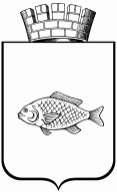 О назначении общественных обсуждений по проекту постановления администрации города Ишима о предоставлении разрешения на условно разрешенный вид использования земельного участкаПриложение к постановлению администрации города Ишимаот 16 ноября 2020 года № 941№п/пНаименованиеИнформация по проекту1О предоставлении разрешения на условно разрешенный вид использования земельного участка по адресу: Тюменская область, г. Ишим, ул. Калинина, 81.Предоставление разрешения на условно разрешенный вид использования земельного участка с кадастровым номером 72:25:0102006:1160 площадью 958 кв.м., расположенного в территориальной зоне застройки индивидуальными жилыми домами, по адресу: Тюменская обл., г. Ишим, ул. Калинина, 81 – «магазины».Заявитель: Женихов Александр Владимирович.